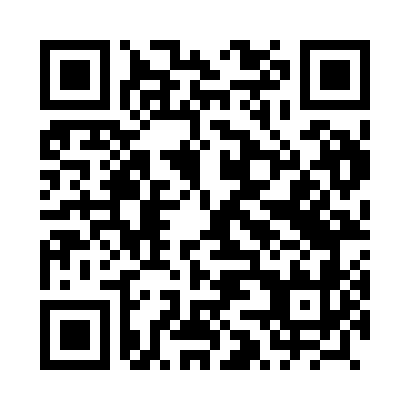 Prayer times for Maly Konopat, PolandWed 1 May 2024 - Fri 31 May 2024High Latitude Method: Angle Based RulePrayer Calculation Method: Muslim World LeagueAsar Calculation Method: HanafiPrayer times provided by https://www.salahtimes.comDateDayFajrSunriseDhuhrAsrMaghribIsha1Wed2:315:1112:445:538:1710:482Thu2:305:0912:445:548:1910:493Fri2:295:0712:435:558:2010:504Sat2:285:0512:435:568:2210:505Sun2:285:0412:435:578:2410:516Mon2:275:0212:435:588:2610:527Tue2:265:0012:435:598:2710:538Wed2:254:5812:436:008:2910:539Thu2:254:5612:436:018:3110:5410Fri2:244:5412:436:028:3310:5511Sat2:234:5312:436:038:3410:5512Sun2:224:5112:436:048:3610:5613Mon2:224:4912:436:058:3810:5714Tue2:214:4712:436:068:3910:5815Wed2:204:4612:436:078:4110:5816Thu2:204:4412:436:088:4310:5917Fri2:194:4312:436:098:4411:0018Sat2:194:4112:436:108:4611:0019Sun2:184:4012:436:118:4711:0120Mon2:174:3812:436:128:4911:0221Tue2:174:3712:436:138:5011:0222Wed2:164:3612:436:148:5211:0323Thu2:164:3412:436:158:5311:0424Fri2:154:3312:436:158:5511:0525Sat2:154:3212:446:168:5611:0526Sun2:154:3112:446:178:5811:0627Mon2:144:2912:446:188:5911:0728Tue2:144:2812:446:199:0011:0729Wed2:144:2712:446:199:0111:0830Thu2:134:2612:446:209:0311:0831Fri2:134:2512:446:219:0411:09